Комітет Верховної Ради України з питань з питань правової політикиРішення Комітетущодо експертного висновкузаконопроекту № 5253Згідно зі статтею 93 Регламенту Верховної Ради України, відповідно до предмета відання і за дорученням Голови Верховної Ради України, Комітет для підготовки експертного висновку щодо відповідності вимогам антикорупційного законодавства, розглянув проект Закону про внесення змін до Закону України «Про політичні партії в Україні» щодо удосконалення порядку зупинення та припинення державного фінансування статутної діяльності політичної партії (реєстр. № 5253), поданий народним депутатом України Корнієнком О.С. та іншими.Метою законопроекту, відповідно до пояснювальної записки є вдосконалення порядку зупинення та припинення державного фінансування статутної діяльності політичних партій в Україні, що сприятиме підвищенню прозорості такого порядку.1. Слід зазначити, що редакція законопроекту враховує надані Комітетом роз’яснення (лист Комітету від 23 грудня 2020 року № 04-12/8-2020/250064), щодо питань, пов’язаних із державним фінансуванням статутної діяльності політичних партій, в частині уточнення періоду невикористання коштів державної фінансової підтримки політичних партій, як підстави припинення такої підтримки, а також щодо застосування вказаної санкції виключено у разі невикористання партією повного обсягу державної фінансової підтримки.  2. Разом з тим у роз’ясненні Комітету (лист Комітету від 24.06.2020 року № 04-12/7-2020/86148) вказано, що  кошти політичних партій, отримані у вигляді відсотків, що нараховані за договором депозиту мають використовуватись з урахуванням тих же обмежень та цільового призначення, що встановлені для використання коштів державної фінансової підтримки. Враховуючи наведене частина друга статті 17-3 у редакції проекту має бути відповідно уточнена. У проекті акта виявлено корупціогений фактор, що може сприяти вчиненню корупційних правопорушень в окремій нормі.3. Змінами до статті 17 Закону України «Про політичні партії в Україні» у редакції законопроекту пропонується визначити, що «Національне агентство з питань запобігання корупції не уповноважене надавати правову оцінку якості робіт чи послуг, що надавались політичній партії, їх доцільності для діяльності політичної партії, а також встановлювати фіктивність правочинів і господарських операцій за участю політичної партії, самостійно встановлювати відповідність ринкової вартості наданих послуг.». Ця новація унеможливить здійснення НАЗК ефективних перевірок звітів про майно, доходи, витрати і зобов’язання фінансового характеру політичних партій та, як наслідок, зневілює існуючи засади прозорості та доброчесності у використанні державного фінансування політичними партіями.  Керуючись положеннями пункту 3 частини першої статті 16 Закону України «Про комітети Верховної Ради України», статті 55 Закону України «Про запобігання корупції», частини першої статті 93 Регламенту Верховної Ради України,  Комітет на своєму засіданні 15 червня 2021 року, протокол № 82 дійшов до висновку та прийняв рішення, що проект Закону про внесення змін до Закону України «Про політичні партії в Україні» щодо удосконалення порядку зупинення та припинення державного фінансування статутної діяльності політичної партії (реєстр. № 5253), поданий народним депутатом України Корнієнком О.С. та іншими містить  корупціогений фактор, що може сприяти вчиненню корупційних правопорушень в окремій нормі.Голова Комітету                                                                        А.О. РАДІНА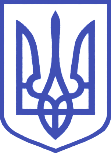 ВЕРХОВНА РАДА УКРАЇНИКомітет з питань антикорупційної політики01008, м.Київ-8, вул. М. Грушевського, 5, тел.: (044) 255-35-03,  e-mail: crimecor@rada.gov.ua